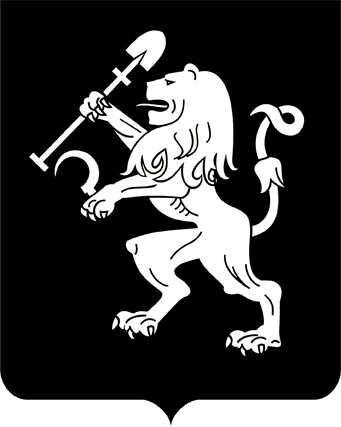 АДМИНИСТРАЦИЯ ГОРОДА КРАСНОЯРСКАРАСПОРЯЖЕНИЕО проведении аукциона по продаже правана заключение договора аренды земельного участка  по 8-му км Енисейского тракта (24:50:0300294:200)В целях реализации функций органов местного самоуправления  по продаже земельных участков на территории города Красноярска, на основании ст. 39.11, 39.12 Земельного кодекса Российской Федерации,  Регламента взаимодействия органов администрации города при организации и проведении аукционов по продаже земельных участков, предоставляемых для строительства, права на заключение договоров аренды таких земельных участков или права на заключение договоров аренды земельных участков, предоставляемых для комплексного освоения              территории, в границах города Красноярска, утвержденного распоряжением администрации города от 17.07.2013 № 155-р, руководствуясь            ст. 45, 58, 59 Устава города Красноярска, распоряжением Главы города от 22.12.2006 № 270-р:1. Провести открытый аукцион по продаже права на заключение договора аренды земельного участка из земель населенных пунктов             с наложением зон с особыми условиями использования территорий:              рекомендуемые зоны с особыми условиями использования территорий (нормативные (ориентировочные) санитарно-защитные зоны кладбищ), рекомендуемые зоны с особыми условиями использования территорий (санитарные разрывы воздушных линий электропередачи), охранные зоны инженерных сетей электроснабжения с кадастровым номером 24:50:0300294:200 площадью 8 922 кв. м, в том числе 4 418 кв. м – охранная зона инженерных сетей, расположенного по адресу: г. Красноярск, Центральный район, 8 км Енисейского тракта, предназначенного для размещения объекта: склады.2. Установить начальный размер арендной платы в год за земельный участок на основании отчета независимого оценщика в размере             1 526 000 (один миллион пятьсот двадцать шесть тысяч) рублей 00 копеек и задаток в размере 30 процентов от начального размера арендной платы за земельный участок.3. В качестве организаторов аукциона определить следующие органы администрации города:департамент муниципального имущества и земельных отношений – в части организации аукциона, координации деятельности органов администрации города при проведении аукциона, а также в части          заключения договора аренды земельного участка;департамент муниципального заказа – в части проведения аук-циона.4. Утвердить документацию об открытом аукционе по продаже права на заключение договора аренды земельного участка по адресу:     г. Красноярск, Центральный район, 8 км Енисейского тракта, отделу землепользования департамента муниципального имущества и земельных отношений администрации города передать утвержденную документацию в департамент муниципального заказа администрации города в течение трех рабочих дней с даты издания настоящего распоряжения. 5. Департаменту муниципального заказа администрации города опубликовать извещение о проведении аукциона в газете «Городские новости» и разместить сообщение о его проведении на официальных сайтах: Российской Федерации, определенном Правительством Российской Федерации, и администрации города.6. Контроль за исполнением настоящего распоряжения оставляю за собой.Заместитель Главы города – руководитель департамента муниципального имущества и земельных отношений                                                         Н.Н. Павлович23.04.2018№ 1665-недв